Fagnettverk ”Kommunikasjon, språk og tekst” - program stipendiatopphald haust 2013Fagnettverket reiser til København 6 – 8. november. Hovudtema er minoritetsspråklege barn og likestilling.  Alle førelesingar og programfesta måltid vert på Schæffergården. ProgramOnsdag 6 november13.35 	 	Avgang Flesland 14.55 	 	Ankomst Kastrup16.00 	 	Ankomst Schæffergården18.00 		Middag20.00 	 	Sosialt samværTorsdag 7 november07.00 – 08.30	Frukost08.30 – 09.30	Fagnettverk ”Kommunikasjon, språk og tekst” v/ Lillian Bruheim, Aud Torun Strømseng og Oddny Skarsbø.  Kva gjer vi i nettverket og kva er gode arbeidsmetodar? IGP-metodikkCa 09.45	Avreise til barnehage. http://www.sundbyasyl.dk10.00 – 11.30	Besøk i barnehage.12.00 – 12.45	Lunsj 12.45 – 14.00	Børne- og Ungdomsforvaltningen v/Leni Weinholdt Pedersen,  sprogvejleder. - Sprogstimulering av barn med dansk som andetsprog. - Informasjon og overordna strategiar i ”Københavns kommunes samlede sprogindsats for børn 0-5 år”. Spesielt fokus på arbeid med minoritetssråklege barn.  14.00 – 15.30 København kommune v/ Ella Friis, Udviklingskonsulent.- Tidlig indsats. Projektet  med fokus på 0 til 2-årige børn med dansk som      andetsprog. 18.00 – 19.00	MiddagFredag 8 november.07.00 – 08.30	Frukost08.30 – 09.45	Føreskoleutdanningsinstitusjon/ v Trine Kjær Krogh (adjunkt)-kompetenceudviklingen av pædagoger og utvikling av språkinnsats I København.	09.45 – 10.15 Kaffi/utsjekking10.15 - 12.00 Fagnettverk ”Kommunikasjon, språk og tekst” v/ Lillian Bruheim, Aud Torun Strømseng og Oddny Skarsbø.  Oppsummering og vegen vidare.12.00 - 13.00	Lunsj16.15		Avreise Kastrup17.40		Ankomst Flesland.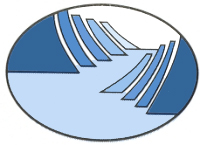 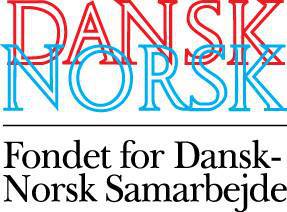 